Crna Gora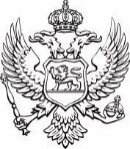                        Ministarstvo ekonomskog razvoja i turizmaSlužba za pravne poslove, finansije i tehničku podršku	Broj: 016-037/23-4787/3                                                                                24.07.2023.godineNa osnovu člana 18 i 125 stav 1 i 6 Zakona o upravnom postupku („Službeni list CG“, br. 56/14, 20/15, 40/16 i 37/17), člana 16, 30 stav 1 i 5 Zakona o slobodnom pristupu informacijama („Službeni list CG“, br. 44/12 i 30/17), člana 36 stav 6 Zakona o arbitraži ("Službeni list Crne Gore", br. 047/15 od 18.08.2015), rješavajući po žalbi Mreže za afirmaciju nevladinog sektora – MANS, broj: 016-037/23-4787/1 od 21.07.2023.godine, sekretarka ministarstva na osnovu ovlašćenja broj 016-102/22-6472/2 od 12.05.2022.godine donosiR j e š e nj eI USVAJA SE žalba zbog ''ćutanja uprave'', podnosioca NVO Mreže za afirmaciju nevladinog sektora – MANS, iz Podgorice, zavedena kod ovog Ministarstva pod brojem: 016-037/23-4787/1 od 21.07.2023.godine i odbija se zahtjev za dostavu informacija broj 145035, kao neosnovan.II Troškova postupka nije bilo.O b r a z l o ž e nj eNVO Mreža za afirmaciju nevladinog sektora – MANS, iz Podgorice, dana 30.06.2023.godine, podnijela je ovom Ministarstvu, elektronskim putem, zahtjev broj 145035, zaveden pod brojem: 016-037/23-4787/2 od 21.07.2023.godine, kojim je tražen pristup informacijama i to: ‘’Kopiji tužbe Adriatic Properties protiv Države Crne Gore i zahtjevu za arbitražu, kao i Odluke Arbitražnog suda o preduizmanju hitnih mjera.''Dana 21.07.2023.godine, NVO Mreža za afirmaciju nevladinog sektora, izjavila je žalbu zbog ''ćutanja uprave'' broj: 145035, zavedenu kod ovog Ministarstva pod brojem: 016-037/23-4787/1. Uvidom u predmetnu žalbu, Ministarstvo je utvrdilo da je ista dozvoljena, blagovremena i da je  izjavljena od strane ovlašćenog lica, nakon čega je pristupilo razmatranju žalbenih navoda.Naime, predmetni mail sa zahtjevom NVO Mreže za afirmaciju nevladinog sektora nije stigao u folder ''inbox'' već direktno u folder '' junk'' na mail adresu kabinetmer@mek.gov.me, sa kojeg razloga ga Ministarstvo nije otvorilo (shodno preporukama Ministarstva javne uprave), a samim tim nije ni poslalo potvrdu o prijemu zahtjeva, što je stalna praksa i obaveza shodno članu 21 Zakona o elektronskom dokumentu. Rješavajući u postupku po žalbi, Ministarstvo nalazi da su žalbeni navodi osnovani, pa se žalba usvaja u smislu člana 125 stav 6 Zakona o upravnom postupku („Službeni list CG“, br. 56/14, 20/15, 40/16 i 37/17), kojim je propisano, između ostalog, da ako je žalba izjavljena zbog ćutanja uprave, prvostepeni javnopravni organ dužan je da donese rješenje u roku od sedam dana od dana prijema žalbe.Postupajući po zahtjevu, ovo Ministarstvo je utvrdilo da je djelimično u posjedu tražene informacije, te je nakon izvršenog uvida utvrdilo, da cjelokupna informacije tražena po predmetnom zahtjevu predstavlja sastavni dio arbitražnog postupka koji je u toku,  te je shodno tome u konkretnom slučaju bez odlaganja pristupilo sprovođenju testa štetnosti u slučaju dostavljanja predmetnog dijela tražene informacije, u skladu sa članom 16 Zakona o slobodnom pristupu informacijama.Nakon što je utvrđeno da je dokumentacija tražena po predmetnom zahtjevu sastavni dio arbitražnog postupka koji je u toku, Ministarstvo je utvrdilo da kao takva podliježe odredbi  člana 1 stav 2 tačka 1 Zakona o slobodnom pristupu informacijama, kojom je propisano da se odredbe Zakona o slobodnom pristupu informacijama ne primjenjuju na stranke u sudskim, upravnim i drugim na zakonu propisanim postupcima, kojima je pristup informacijama iz tih postupaka utvrđen propisom, u konkretnom slučaju Zakonom o arbitraži.Imajući u vidu gore navedeno, Ministarstvo ekonomskog razvoja i turizma smatra, da informacija tražena po zahtjevu predstavlja esencijalni dio arbitražnog postupka u kojem se kao jedna strana javlja Država Crna Gora, te da bi objelodanjivanjem istih mogle nastupiti štetne posljedice po Crnu Goru, čime bi se grubo ugorzili ekonomski i tržišni državni interesi. S tim u vezi, nesporno se utvrđuje da ne postoji preovlađujući javni interes za objelodanjivanje predmetne informacije, definisan u članu 17 Zakona o slobodnom pristupu informacijama („Službeni list CG“, br. 44/12 i 30/17), sa razloga što je utvrđeno da ishod arbitražnog postupka i posljedice istog po Državu Crnu Goru imaju primat u odnosu na zahtjev da se krucijalni dio arbitražnog postupka javno objelodani prije njegovog završetka i time potencijalno ugroze interesi Crne Gore i svih njenih građana.Prilikom donošenja odluke u obzir je uzeta i odredba člana 36 stav 6 Zakona o arbitraži koja propisuje da ako se stranke drukčije ne sporazumiju, arbitražni postupak nije javan.	Shodno naprijed iznijetom, stekli su se uslovi za primjenu odredbe člana 30 stav 1 Zakona o slobodnom pristupu informacijama, kojom je između ostalog propisano da organ vlasti odlučuje rješenjem kojim dozvoljava pristup traženoj informaciji, odnosno ponovnu upotrebu informacija  ili njenom dijelu ili zahtjev odbija.Na osnovu naprijed navedenog, riješeno je kao u dispozitivu.UPUTSTVO O PRAVNOJ ZAŠTITI: Protiv ovog rješenja može se izjaviti žalba Savjetu Agencije za zaštitu ličnih podataka i slobodan pristup informacijama u roku od 15 dana od dana prijema rješenja, preko Ministarstva ekonomskog razvoja i turizma.                                                                                                                                                                                                                              SEKRETARKA                                                                                                                           Dragana Jović  Dostavljeno: 	     Podnosiocu zahtjeva        -     u spise predmeta        -	     a/a   Obradio:Vuk ŽdralevićSamostalni savjetnik I E-mail:vuk.zdralevic @mek.gov.meOdobrila:Šefica kancelarije za pravne i opšte posloveMilica SvrkotaE-mail: milica.svrkota@mek.gov.me